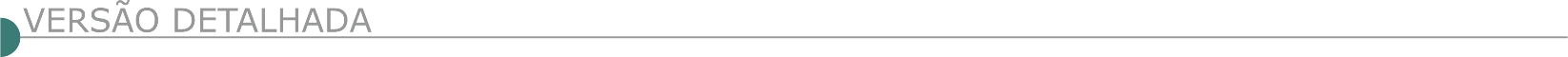 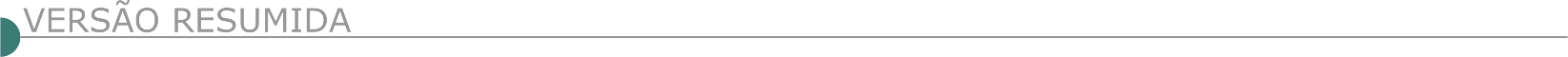 ESTADO DE MINAS GERAISPREFEITURA MUNICIPAL DE BARRA LONGA– TOMADA DE PREÇOS Nº 01/2021. Aviso de Licitação. Através da Presidente da CPL, faz tornar público que irá realizar licitação, menor preço. OBJETO: Contratação de empresa para prestação de serviços de reparo da Fazenda Boa Vista da Outra Banda, com fornecimento de materiais e acessórios, com a finalidade de conservação por se tratar de Bem Tombado pelo Decreto nº 728/2016 – código EAU91, no Município de Barra Longa, cuja sessão de abertura de envelopes se dará em 03/05/2021 às 8:30 horas, no Prédio da Sede da Prefeitura, situada na Rua Matias Barbosa, nº 40, Centro. O edital poderá ser retirado no site www.barralonga.mg.gov.br. PREFEITURA MUNICIPAL DE BONFIM/MG AVISO DE LICITAÇÃO - TOMADA DE PREÇOS Nº 004/2021 A Prefeitura Municipal de Bonfim/MG, torna público o edital do Processo Licitatório nº 079/2021, Tomada de Preços nº 004/2021 para prestação de serviços de reforma da Unidade Básica de Saúde de Vargem Alegre neste município de Bonfim, conforme planilhas, cronograma físico - financeiro e memorial descritivo, anexos ao edital DATA: 27/04/2021 às 13:00 horas. Informações Tel.: (31) 3576-1318 e e-mail: licitabonfim@yahoo.com.br - Site: www.prefeiturabonfim.mg.gov.br. PREFEITURA MUNICIPAL DE CAMANDUCAIA – MG AVISO DE LICITAÇÂO PROC. 060/21 - TOMADA DE PREÇOS Nº007/21 Tipo: Menor Preço Global - Objeto: Contratação de Empresa Especializada para Reforma do Portal de Monte Verde. Visita Técnica dia 13/04/21 as 09h00 ou com agendamento na Secretaria de Obras do Município. Abertura dia 20/04/2021 às 09h00. Obs.: Informações e Retirada da integra do Edital na Prefeitura, horário comercial no setor de Compras/Licitações; ou no site: www.camanducaia.gov.br. PREFEITURA MUNICIPAL DE CONSELHEIRO PENA AVISOS DE LICITAÇÃO - TOMADA DE PREÇOS Nº 001/2021 A Prefeitura Municipal de Conselheiro Pena/MG, torna público o Processo Licitatório nº 023/2021, Tomada de Preços nº 001/2021. Objeto: Contratação de empresa especializada para reforma e ampliação da ponte sobre o Rio João Pinto - AABB. Dia e Hora para recebimento dos envelopes: até dia 26 de abril de 2021 às 08h30m. dia e hora para término do credenciamento: até o dia 26 de abril de 2021 às 09h00min, na sala de reuniões do Departamento Administrativo de Compras e Licitações. O Edital e seus anexos estão à disposição dos interessados no site www.conselheiropena.mg.gov.br, no link “Licitações”. Nádia Filomena Dutra França.PREFEITURA MUNICIPAL DE JACINTO-MG PROCESSO: 024/2021 TOMADA DE PREÇOS: 001/2021 A Prefeitura municipal de Jacinto comunica que realizará no dia 27/04/2021 ás 15h00min, Tomada de preços 001-2021; processo: 024- 2021, cujo objeto é a contratação de empresa especializada no recapeamento asfáltico de 2.086,80 m² em cbuq, alem de sinalização viária horizontal e execução de 10 rampas de acessibilidade nas ruas Rubim do norte e nossa senhora aparecida, distrito de Avaí do Jacinto, conforme convenio nº 1491000865/2020 processo nº 1490.01.004188/2020-40, entre a prefeitura municipal de jacinto e o estado de minas gerais através da secretaria de estado de governo. Informações no e-mail: licitacaojacinto1@gmail.com. PREFEITURA MUNICIPAL DE MARIPÁ DE MINAS ABERTURA DO PROCESSO LICITATÓRIO N°.045/2021 TOMADA DE PREÇOS NO.005/2021Tipo menor preço global, para aquisição de 01 (hum) Tanque Pipa com capacidade de 8.500 até 9.500 mil litros, que será realizado no dia 20/04/2021, às 13:00 horas. O edital será disponibilizado no site da Prefeitura. 05 de abril de 2021. Prefeito: Vagner Fonseca Costa.PREFEITURA MUNICIPAL DE MORRO DA GARÇA/MG - PROCESSO Nº 47/2021– TOMADA DE PREÇO Nº 04/2021 Torna público, que às 08:30 horas, dia 22/04/2021, na Prefeitura Municipal, situada na Praça São Sebastião, n° 440, Centro, nesta Cidade, será realizada sessão de recebimento e abertura dos envelopes contendo a Documentos de Habilitação e Proposta de Preço do tipo “MENOR PREÇO POR ITEM”, para aquisição de um caminhão caçamba usado, tipo truck, para Secretaria Municipal de Obras Serviços Urbanos e Transportes. Edital e informações, endereço acima ou fone: (38) 3725-1110, e-mail licitacao@morrodagarca.mg.gov.br no horário de 08h00min às 16h00min.PREFEITURA MUNICIPAL DE MURIAÉ C.P 004/2021. TORNA PÚBLICO ABERTURA DE LICITAÇÃO – CONCORRÊNCIA PÚBLICA Nº 004/2021 Requisitante: Secretaria Municipal de Obras Públicas – Objeto: Construção da Praça Adevanir João de Andrade (bairro São Gotardo). O projeto contempla a implantação de área de parque infantil, instalação de piso e de mobiliários urbanos, academia popular e instalação de iluminação – Abertura da sessão de licitação marcada para o dia 06/05/2021 às 08:30 horas, na sala de reunião do Setor de Licitação, situado no Centro Administrativo “Pres. Tancredo Neves”, Av. Maestro Sansão, 236/3º andar, Centro, Muriaé – MG – Edital disponível no site www. muriae.mg.gov.br e no Setor de Licitação - Informações através do telefone (32) 3696.3317.PREFEITURA MUNICIPAL DE PIRANGA/MG. PROC. LICITATÓRIO Nº. 67/2021. TOMADA DE PREÇOS Nº. 02/2021. Edital retificado. Objeto: Serviços de Execução de Contenção em Gabião (Quadra Poliesportiva). Edital retificar para corrigir erro material (equivoco no somatório do item 3.0 – drenos) ocorrido na planilha orçamentária, retificando o valor total da obra para R$ 161.528,80. Mantida a data de julgamento para 16/04/2021. Termo de retificação completo e informações: (31)3746- 1260 ou pelo e-mail licitacao@piranga.mg.gov.br  ou pelo site www.piranga.mg.gov.br. PROC. LICITATÓRIO Nº. 68/2021. TOMADA DE PREÇOS Nº. 03/2021. Edital retificado. Objeto: Serviços de Execução de Contenção em Gabião (Creche Municipal). Edital retificado para corrigir erro material (equivoco no item 6.1 – limpeza final para entrega de obra, pois não estava sendo aplicado o BDI) ocorrido na planilha orçamentária, retificando o valor total da obra para R$ 343.745,81. Mantida a data de julgamento para 23/04/2021. Termo de retificação completo e informações: (31)3746-1260 ou pelo e-mail licitacao@piranga.mg.gov.br ou pelo site www.piranga.mg.gov.br. PREFEITURA MUNICIPAL DE POMPÉU PROCESSO LICITATÓRIO Nº 036/2021 CONCORRÊNCIA PÚBLICA 002/2021. O Município de Pompéu/MG torna público que fará realizar-se Processo Licitatório nº 036/2021, Concorrência Pública 002/2021. Objeto: Recapeamento asfáltico com CBUQ e sinalização viária, nas Ruas 13 de Maio, 21 de abril, Professora Pequenina, Jeronimo Vieira, Dona Joaquina e Antônio da Várzea, tipo “Menor Preço”, critério de julgamento “Menor Preço Global”. Data da abertura: 11/05/2020 às 13:30h. Informações: Tel: (37) 3523 1000, ramal 211. O edital poderá ser obtido no e-mail: editaislicitacao@pompeu.mg.gov.br ou site www.pompeu.mg.gov.br. PROCESSO LICITATÓRIO Nº035/2021 CONCORRÊNCIA PÚBLICA001/2021O Município de Pompéu/MG torna público que fará realizar-se Processo Licitatório nº035/2021, Concorrência Pública001/2021. Objeto: Recapeamento asfáltico com CBUQ e sinalização viária, nas Ruas Martinho Campos, Professora Erotildes, Paraná, Trecho da Rua Major Belizário, Olegário Maciel e sinalização horizontal nas Ruas Paraíso e Senador Melo Viana, tipo “Menor Preço”, critério de julgamento “Menor Preço Global”. Data da abertura:11/05/2020 às 08:30h.Informações:Tel: (37) 3523 1000, ramal 211.O edital poderá ser obtido no e-mail: editaislicitacao@pompeu.mg.gov.br  ou site www.pompeu.mg.gov.br.PREFEITURA MUNICIPAL DE RIO PARDO DE MINAS/MG - TOMADA DE PREÇO Nº 002/2021 Aviso de Licitação - Processo nº 053/2021. Objeto: Contratação de empresa especializada em construção civil destinada a execução de obra de drenagem de águas pluviais da Rua Odílio Torres Costa/Rua C na sede deste município, com entrega dos envelopes até as 08:00:00 horas do dia 26/04/2021. Maiores informações pelo telefone (038) 3824-1356 - ou através do e-mail licitação@riopardo.mg.gov.br ou ainda na sede da Prefeitura Municipal de Rio Pardo de Minas - 05/04/2021. Astor José de Sá - Prefeito Municipal.PREFEITURA MUNICIPAL DE SANTA CRUZ DO ESCALVADO - MG. AVISO DE LICITAÇÃO Nº 026/2021O Município de Santa Cruz do Escalvado-MG, torna público, para conhecimento dos interessados que fará realizar licitação na modalidade de Tomada de Preço nº007/2021, no dia 22 de abril de 2021, às 09:00, para Contratação de empresa para execução de muro de arrimo para contenção de via pública e de passeio em concreto, conforme planilha orçamentária, cronograma físico financeiro e demais anexos, que são partes integrantes do presente processo. Maiores informações pelo telefone (31) 3883-1153, do Setor de Licitação. Santa Cruz do Escalvado, 05 de abril de 2021. Gilmar de Paula Lima - Prefeito Municipal.PREFEITURA DE SANTA LUZIA - AVISO DE LICITAÇÃO – RETIFICAÇÃO DA DATA CONCORRÊNCIA PÚBLICA - EDITAL Nº 023/2021 Objeto: Contratação de empresa ou consórcio de empresas especializadas para execução dos serviços públicos de limpeza urbana no Município de Santa Luzia/MG. Entrega dos envelopes no Setor de protocolo (sala 01), até às 09:30 horas do dia 10/05/2021 e abertura às 10:00 horas do mesmo dia, no Auditório da Prefeitura Mun. de Santa Luzia/MG, Av. VIII, nº. 50, B. Carreira Comprida. O Edital poderá ser baixado na página na internet endereço: http://www.santaluzia.mg.gov.br/v2/index.php/licitacao/ ou solicitado pelo e-mail: cpl@santaluzia.mg.gov.br.PREFEITURA MUNICIPAL DE SANTA RITA DE IBITIPOCA – MG TOMADA DE PREÇO Nº 005/2021 O MUNICÍPIO DE SANTA RITA DE IBITIPOCA/MG torna público para conhecimento dos interessados que na data de 22/04/2021 às 09hs02min, fará realizar licitação na modalidade de Tomada de Preço nº 005/2021, cujo objeto é a contratação de empresa para a construção de um edifício em alvenaria para uma UBS, padrão I, para atendimento ao Convênio nº 11405-8040001/19-001 do Ministério da Saúde (PROGRAMA REQUALIFICA UBS CONSTRUÇÃO). O edital está disponível na íntegra no site www.santaritadeibitipoca.mg.gov.br ou pelo e-mail prefeiturasantaritaibitipoca@hotmail.com. Informações adicionais pelo telefone (32)3342-1221. PREFEITURA MUNICIPAL DE SERRANIA. EXTRATO DE TOMADA DE PREÇO Nº 03/2021. PROCESSO Nº 68/2021. OBJETO: execução indireta de obra de engenharia objetivando-se a reforma das calçadas da praça Cel. Antonio Barbosa em Serrania, incluindo o fornecimento de material, mão de obra, transporte e equipamentos. Abertura dia 26 de abril de 2021 às 09:00 horas. Edital no site www.serrania.mg.gov.br. 
MINISTÉRIO DA DEFESA - COMANDO DO EXÉRCITO - 11ºBATALHÃO DE INFANTARIA DE MONTANHA -PREGÃO ELETRÔNICO Nº 1/2021Objeto:  Pregão Eletrônico - Contratação de serviços de recomposição e drenagem do talude do Corpo da Guarda e Paiol do 11º Batalhão de Infantaria de Montanha.Edital a partir de: 06/04/2021 das 10:00 às 12:00 e das 13:30 às 17:00 - Endereço: Ladeira Tenente Villas Boas S/n - Centro - Centro - São João Del Rei (MG)
Telefone: (0xx32) 33798608 - Entrega da Proposta:  a partir de 06/04/2021 às 10:00Hs
Abertura da Proposta:  em 20/04/2021 às 10:30Hs, no endereço: www.comprasnet.gov.br. SERVIÇO SOCIAL DO COMÉRCIO - SESC MG - PREGÃO ELETRÔNICO Nº 34/2021Objeto: Pregão Eletrônico - Contratação de empresa para execução de obra de reforma da unidade Sesc Uberaba I, objetivando a reformas civis pontuais e implantação de novo sistema de prevenção e combate a incêndio para obtenção de AVCB, conforme especificações constantes no Edital e Anexos.
Edital a partir de: 06/04/2021 das 08:00 às 11:59 e das 12:00 às 17:59
Endereço: Rua da Bahia, N°1065 - Centro - Belo Horizonte (MG)
Telefone: (0xx31) 32791520 - Entrega da Proposta:  a partir de 06/04/2021 às 08:00Hs
Abertura da Proposta:  em 16/04/2021 às 09:00Hs, no endereço: www.comprasnet.gov.br. ESTADO DO CEARÁPREFEITURA MUNICIPAL DE JAGUARIBARA AVISO DE LICITAÇÃO CONCORRÊNCIA N° 2021033001-CP O Presidente da Comissão de Licitação do Município de Jaguaribara - CE, torna público que, no próximo dia 03 de Maio de 2021 às 09:00, na Sede da Comissão de Licitação, localizada na Av. Bezerra de Menezes, 350, Centro, Jaguaribara - CE, estará realizando a Licitação da modalidade Concorrência Pública, no tipo menor preço, cujo objeto é a contratação de serviços de coleta de resíduos sólidos e limpeza urbana da sede e alguns distritos de Jaguaribara/CE. Edital e mais informações à disposição na sala da comissão, a partir da publicação deste aviso, no horário de atendimento ao público das 07:30 às 13:30 horas ou através do site www.tce.ce.gov.br. ESTADO DO ESPÍRITO SANTOSECRETARIA DE ESTADO DE MOBILIDADE E INFRAESTRUTURA - SEMOBI - DEPARTAMENTO DE EDIFICAÇÕES E DE RODOVIAS DO ESTADO DO ESPÍRITO SANTO –DER-ES – AVISO PRORROGAÇÃO DATA ABERTURA MODALIDADE: CONCORRÊNCIA PÚBLICA Nº 004/2021 MODALIDADE: CONCORRÊNCIA PÚBLICA Nº 005/2021 Órgão: Departamento de Edificações e de Rodovias do Espírito Santo - DER-ES. Processo nº: E-DOC Nº 2021-W7DG0 Processo nº: E-DOC Nº 2021-4PM94 A Comissão Permanente de Licitação para obras de Rodovia do DER-ES vem a público informar que, por força do Decreto do Governo Estadual nº 4848-R publicado em 26 de março de 2021 e o novo pronunciamento do Governador do ES no dia 02/04/2021, fica prorrogada a data de Abertura e Recebimento dos envelopes para o dia 20/04/2021 e 26/04/2021, respectivamente, às 10:00 horas, no auditório do DER-ES, possibilitando assim a participação de todos os interessados. Informa ainda, que será permitido somente 01 (um) representante de cada empresa, ocasião que serão abertos os envelopes das propostas comerciais. Local de realização da sessão pública: No auditório do DER-ES, localizado na Av. Marechal Mascarenhas de Moraes, nº 1.501 (Ilha de Santa Maria), na cidade de Vitória. Contato: (27) 3636-4458 / licitacoes@der.es.gov.br. PREFEITURA MUNICIPAL DE DOMINGOS MARTINS ESTADO DO ESPÍRITO SANTO AVISO DE LICITAÇÃO -TORNA PÚBLICO QUE FARÁ REALIZAR LICITAÇÃO, ESPECIFICADA A SEGUIR: TOMADA DE PREÇOS Nº 013/2021 Objeto: Contratação de empresa de engenharia especializada para execução de obra de construção de espaço esportivo na localidade de Ribeirão Capixaba, Distrito de Paraju, neste Município de Domingos Martins - ES, com fornecimento de mão de obra, material e equipamentos, conforme planilha e cronograma físico financeiro. Valor da Obra: R$ 700.384,34 Data de abertura: 22 de abril de 2021 - 09:00 horas INFORMAÇÕES E CÓPIA DO EDITAL: Comissão Permanente de Licitação - Rua Bernardino Monteiro, 85, Centro, Domingos Martins - ES; Tel.(27) 3268-3214, no horário de 08:00 às 12:00 e de 13:00 às 17:00 horas, site: www.domingosmartins.es.gov.br, e-mail: licitacao@domingosmartins.es.gov.br. SÃO MATEUS AVISO DE LICITAÇÃO MODALIDADE: CONCORRÊNCIA PÚBLICA N° 001/2021 Órgão/Entidade: SEC. MUNIC. DE OBRAS / PREFEITURA MUNICIPAL DE SÃO MATEUS-ES Processo Nº: 006.327/2021 Objeto: CONTRATAÇÃO DE EMPRESA ESPECIALIZADA EM ENGENHARIA PARA A EXECUÇÃO DA OBRA DE PAVIMENTAÇÃO NA AVENIDA INDUSTRIAL STERWERSSON BIGOSSI DE OLIVEIRA, RUA PROJETA 01 E RUA PROJETADA 02, VIAS DE ACESSO AO POLO INDUSTRIAL DO MUNICÍPIO DE SÃO MATEUS/ES. Abertura da sessão pública: 06/05/2021 às 09H00 Local de realização da sessão pública: Setor de Licitações e Contratos da PMSM, sito na Rua Alberto Sartório, nº 404 - Bairro Carapina - São Mateus - ES O edital está disponível no endereço www.saomateus.es.gov.br no link Licitações. Contato: licitacao@saomateus.es.gov.br - 27.9.9691-7841.ESTADO DE SANTA CATARINAPREFEITURA MUNICIPAL DE SÃO JOSÉ AVISO DE LICITAÇÃO CONCORRÊNCIA Nº 2/2021 O município de São José, leva ao conhecimento dos interessados que fará realizar licitação tipo Menor Preço Global. OBJETO: REGISTRO DE PREÇOS PARA EVENTUAL CONTRATAÇÃO DE EMPESA(S) ESPECIALIZADA(S) EM PRESTAÇÃO DE SERVIÇOS DE MANUTENÇÃO, RECUPERAÇÃO E CONSERVAÇÃO PREDIAL PARA ATENDER A REDE MUNICIPAL DE ENSINO DE SÃO JOSÉ. Data DE RECEBIMENTO DOS ENVELOPES: dia 05/05/2021 às 14h00min. Abertura Dos envelopes: 05/06/2020 às 14h30min. Início da disputa: 15/06/2020 às 14h01min.PREFEITURA MUNICIPAL DE IÇARA AVISO DE LICITAÇÃO CONCORRÊNCIA PÚBLICA Nº 27/PMI/2021 TIPO: MENOR PREÇO GLOBAL. Data e horário da sessão de abertura: 07/05/2021 às 09:00. Local: Setor de Licitações, localizado na Rua Altamiro Guimarães, nº 346, Comercial Furlan, Centro, Içara/SC. Objeto: Contratação de empresa(s) especializada(s) para execução dos serviços com fornecimento de materiais para construção da edificação da sede do Corpo de Bombeiros Militar de Içara/SC, referente a 7ª Etapa da Obra, com área de edificação de 944,43m², em conformidade com os projetos, orçamentos e memorial descritivo anexo e nos termos da minuta contratual. Informações: Fone/Fax: (48) 3431-3539 e 3431-3500. Retirada do edital: através do endereço eletrônico: http://icara.impactolicitacoes.com.br/#/publico/licitacoes ou pelo site https://www.icara.sc.gov.br/ no link Licitações/Editais.ESTADO DE SÃO PAULOPREFEITURA MUNICIPAL DE ITOBI AVISO DE LICITAÇÃO TOMADA DE PREÇOS N° 2/2021 Encerramento: Dia 20/04/2021, às 12:30 horas. Objeto Contratar empresa para execução de revitalização de 2 praças e construção de calçadas, conforme CT 885010/19 firmado com a União Federal, através do M. D. R. representado pela C E F. Maiores informações poderão ser obtidas pelo tel. (019) 3647 6000, ou pelo e-mail: licitacao@itobi.sp.gov.br, site www.itobi.sp.gov.br. SABESP – COMPANHIA DE SANEAMENTO BÁSICO DO ESTADO DE SÃO PAULO - AVISO DE LICITAÇÃO PGMS - 00752/21 PRESTAÇÃO DE SERVIÇOS COMUNS DE ENGENHARIA PARA ATENDIMENTO DA MANUTENÇÃO E CRESCIMENTO VEGETATIVO DE REDES E LIGAÇÕES NOS SISTEMAS DE DISTRIBUIÇÃO DE ÁGUA E COLETA DE ESGOTOS, COM REPOSIÇÃO DOS PAVIMENTOS, NAS ÁREAS ABRANGIDAS PELOS POLO DE MANUTENÇÃO CAMPO LIMPO (PARTE DO MUNICÍPIO DE SÃO PAULO) E POLO DE MANUTENÇÃO EMBU (MUNICÍPIOS DE EMBU DAS ARTES E ITAPECERICA DA SERRA) – UNIDADE DE GERENCIAMENTO REGIONAL UGR GUARAPIRANGA – UNIDADE DE NEGÓCIO SUL – DIRETORIA METROPOLITANA –M. Edital completo disponível para download a partir de 26/03/21. Envio das "Propostas" a partir da 00h00 (zero hora) do dia 16/04/21 até às 09:00 do dia 19/04/21, no site da SABESP: www.sabesp.com.br/licitacoes. As 09:30 do dia 19/04/21 será dado início à sessão pública. SP 26/03/21 MS.AVISO DE LICITAÇÃO PGMS - 00753/21 PRESTAÇÃO DE SERVIÇOS COMUNS DE ENGENHARIA PARA ATENDIMENTO DAMANUTENÇÃO E CRESCIMENTO VEGETATIVO DE REDES E LIGAÇÕES NOS SISTEMAS DEDISTRIBUIÇÃO DE ÁGUA E COLETA DE ESGOTOS, COM REPOSIÇÃO DOS PAVIMENTOS, NA ÁREA ABRANGIDA PELO POLO DE MANUTENÇÃO INTERLAGOS (PARTE DO MUNICÍPIODE SÃO PAULO E MUNICÍPIO DE EMBU GUAÇU) – UNIDADE DE GERENCIAMENTOREGIONAL UGR INTERLAGOS – UNIDADE DE NEGÓCIO SUL – DIRETORIAMETROPOLITANA – M. Edital completo disponível para download a partir de 26/03/21. Envio das "Propostas" a partir da 00h00 (zero hora) do dia 16/04/21 até às 12:30 do dia 19/04/21, no site da SABESP: www.sabesp.com.br/licitacoes. As 13:00 do dia 19/04/21 será dado início à sessão pública. SP 26/03/21 MS.AVISO DE LICITAÇÃO LI SABESP 04513/20 Prestação de serviços de engenharia para manutenção na tubulação difusora do Emissário Submarino de Santos – Unidade de Negócio Baixada Santista – RS. Edital completo disponível para download a partir de 29/03/21 - www.sabesp.com.br/fornecedores - mediante obtenção de senha no acesso - cadastre sua empresa - Problemas c/ site, contatar fone (11) 3388-6984 ou informações: Av. São Francisco, 128 – Santos – SP. Receb. Doc. Habilitação e Propostas 14/06/21 às 09:30 h – Auditório, endereço acima. UN Baixada Santista.NOVA DATA DE ABERTURA PG ML 00.737/21 Prestação de serviços comuns de engenharia para atendimento da manutenção no sistema de distribuição de água e coleta de esgoto e do crescimento vegetativo de redes / ligações nos sistemas de distribuição de água / coleta de esgotos, com reposição dos pavimentos nas áreas atendidas pela Unidade de Gerenciamento Regional (UGR) São Miguel Paulista – Unidade de Negócio Leste – ML, Diretoria Metropolitana – M - Edital disponível para download no site www.sabesp.com.br/fornecedores - mediante obtenção de senha ao acesso - cadastre sua empresa. Envio das Propostas: a partir da 00:00h de 14/04/2021 até as 09:00h de 15/04/2021, no site www.sabesp.com.br/ fornecedores. Abertura das Propostas: 15/04/2021 às 09:15h, pelo Pregoeiro. SP, 25/03/2021 – ML.AVISO DE LICITAÇÃO PG 00.757/21 FORNECIMENTO DE PAINÉIS ELÉTRICOS PARA AS ESTAÇÕES ELEVATÓRIAS DE ESGOTOS DO SISTEMA DE ESGOTAMENTO SANITÁRIO BARRA DO UNA E ENGENHO NO MUNICÍPIO DE SÃO SEBASTIÃO, PERTENCENTES AO PROGRAMA ONDA LIMPA LITORAL NORTE - SUPERINTENDÊNCIA DE GESTÃO DO PROGRAMA DE RECUPERAÇÃO AMBIENTAL DA BAIXADA SANTISTA – TB. Edital para “download” a partir de 30/03/2021 - www.sabesp.com.br/licitacoes - mediante obtenção de senha e credenciamento (condicionante a participação) no acesso “cadastre sua empresa”. Envio das Propostas a partir da 00h00 de 12/04/2021 até as 09h30 de 13/04/2021 - www.sabesp.com.br/licitacoes. As 09h30 será dado início a Sessão Pública. CSM - S.P. 30/03/2021 – A Diretoria.AVISO DE LICITAÇÃO LI SABESP 00594/21_RV Execução de obra do Sistema de Abastecimento de Água, compreendendo a implantação de redes de distribuição de água, no bairro Bom Jesus, no município de Silveiras, no âmbito da Unidade de Negócio Vale do Paraíba – RV. Edital completo disponível para download a partir de 31/03/21 - www.sabesp.com.br/licitacoes - mediante obtenção de senha no acesso - cadastre sua empresa. Problemas c/ site, contatar fone (0**11 - 3388-6984). Envio das propostas a partir da 00h00 de 26/04/21 até as 09h00 de 27/04/21 no site acima. As 09h00 será dado início a sessão da licitação.AVISO DE LICITAÇÃO PG RA 00.374/21Prestação de serviços de Engenharia para manutenção redes e ramais, reposição de pavimentos na região de Capão Bonito. Edital completo disponível para download a partir de 31/03/2021 - www.sabesp.com.br/licitacoes - mediante obtenção de senha no acesso - cadastre sua empresa - Problemas c/ site (11) 3388-6984 ou informações Av. Pe. Antonio Brunetti, 1234 V. Alves – Itapetininga/SP (15) 3275-9138. Recebimento das propostas a partir das 00:00h do dia 14/04/2021, até as 09:00h do dia 15/04/2021 no site da Sabesp. As 09:01hs do dia 15/04/2021 será dado inicio a sessão. UNA Paranapanema-31/03/2021.ÓRGÃO LICITANTE: COPASA-MGEDITAL: Nº CPLI. 1120210057Endereço: Rua Carangola, 606, térreo, bairro Santo Antônio, Belo Horizonte/MG.Informações: Telefone: (31) 3250-1618/1619. Fax: (31) 3250-1670/1317. E-mail: cpli@copasa.com.br. Endereço: Rua Carangola, 606, térreo, bairro Santo Antônio, Belo Horizonte/MG.Informações: Telefone: (31) 3250-1618/1619. Fax: (31) 3250-1670/1317. E-mail: cpli@copasa.com.br. OBJETO: EXECUÇÃO, COM FORNECIMENTO PARCIAL DE MATERIAIS, DAS OBRAS E SERVIÇOS COMPLEMENTARES DE IMPLANTAÇÃO DO SISTEMA DE ESGOTAMENTO SANITÁRIO DO MUNICÍPIO DE SANTO ANTÔNIO DO ITAMBÉ / MG.DATAS: Entrega: 30/04/2021 até às 08:30Abertura: 30/04/2021 às 08:30.Prazo de execução: conforme edital.VALORESVALORESVALORESVALORESValor Estimado da ObraCapital Social Igual ou SuperiorGarantia de PropostaValor do EditalR$ 4.543.306,23R$ -R$ -R$ -CAPACIDADE TÉCNICA:  a) Rede de esgoto ou pluvial, com diâmetro igual ou superior a 150 (cento e cinquenta) mm; b) Estação Elevatória de Esgoto, com potência igual ou superior a 15 (quinze) cv ou vazão igual ou superior a 2,0 (dois) l/s; c) Construção e/ou ampliação e/ou melhorias em Estação de Tratamento de Esgoto, em estrutura de concreto armado com capacidade igual ou superior a 1,0(um) l/s;CAPACIDADE TÉCNICA:  a) Rede de esgoto ou pluvial, com diâmetro igual ou superior a 150 (cento e cinquenta) mm; b) Estação Elevatória de Esgoto, com potência igual ou superior a 15 (quinze) cv ou vazão igual ou superior a 2,0 (dois) l/s; c) Construção e/ou ampliação e/ou melhorias em Estação de Tratamento de Esgoto, em estrutura de concreto armado com capacidade igual ou superior a 1,0(um) l/s;CAPACIDADE TÉCNICA:  a) Rede de esgoto ou pluvial, com diâmetro igual ou superior a 150 (cento e cinquenta) mm; b) Estação Elevatória de Esgoto, com potência igual ou superior a 15 (quinze) cv ou vazão igual ou superior a 2,0 (dois) l/s; c) Construção e/ou ampliação e/ou melhorias em Estação de Tratamento de Esgoto, em estrutura de concreto armado com capacidade igual ou superior a 1,0(um) l/s;CAPACIDADE TÉCNICA:  a) Rede de esgoto ou pluvial, com diâmetro igual ou superior a 150 (cento e cinquenta) mm; b) Estação Elevatória de Esgoto, com potência igual ou superior a 15 (quinze) cv ou vazão igual ou superior a 2,0 (dois) l/s; c) Construção e/ou ampliação e/ou melhorias em Estação de Tratamento de Esgoto, em estrutura de concreto armado com capacidade igual ou superior a 1,0(um) l/s;CAPACIDADE OPERACIONAL:  a) Rede de esgoto ou pluvial, com diâmetro igual ou superior a 150 (cento e cinquenta) mm e com extensão igual ou superior a 2.100 (dois mil e cem) m; b) Estação Elevatória de Esgoto, com potência igual ou superior a 15 (quinze) cv ou vazão igual ou superior a 2,0 (dois) l/s;c) Construção e/ou ampliação e/ou melhorias em Estação de Tratamento de Esgoto, em estrutura de concreto armado, com capacidade igual ou superior a 1,0 (um) l/s; d) Escavação em rocha por qualquer processo com quantidade igual ou superior a 200 (duzentos) m³; e) Pavimentação de pista em poliédrico e/ou em paralelepípedo e/ou em pré-moldados de concreto, com quantidade igual ou superior a 2.800 (dois mil e oitocentos) m²; f) Estrutura de escoramento de vala por qualquer processo, com quantidade igual ou superior a 7.900 (sete mil e novecentos) m²; g) Contenção de gabião, com quantidade igual ou superior a 100 (cem) m³; h) Enrocamento com pedra de mão, com quantidade igual ou superior a 250 (duzentos e cinquenta) m³.CAPACIDADE OPERACIONAL:  a) Rede de esgoto ou pluvial, com diâmetro igual ou superior a 150 (cento e cinquenta) mm e com extensão igual ou superior a 2.100 (dois mil e cem) m; b) Estação Elevatória de Esgoto, com potência igual ou superior a 15 (quinze) cv ou vazão igual ou superior a 2,0 (dois) l/s;c) Construção e/ou ampliação e/ou melhorias em Estação de Tratamento de Esgoto, em estrutura de concreto armado, com capacidade igual ou superior a 1,0 (um) l/s; d) Escavação em rocha por qualquer processo com quantidade igual ou superior a 200 (duzentos) m³; e) Pavimentação de pista em poliédrico e/ou em paralelepípedo e/ou em pré-moldados de concreto, com quantidade igual ou superior a 2.800 (dois mil e oitocentos) m²; f) Estrutura de escoramento de vala por qualquer processo, com quantidade igual ou superior a 7.900 (sete mil e novecentos) m²; g) Contenção de gabião, com quantidade igual ou superior a 100 (cem) m³; h) Enrocamento com pedra de mão, com quantidade igual ou superior a 250 (duzentos e cinquenta) m³.CAPACIDADE OPERACIONAL:  a) Rede de esgoto ou pluvial, com diâmetro igual ou superior a 150 (cento e cinquenta) mm e com extensão igual ou superior a 2.100 (dois mil e cem) m; b) Estação Elevatória de Esgoto, com potência igual ou superior a 15 (quinze) cv ou vazão igual ou superior a 2,0 (dois) l/s;c) Construção e/ou ampliação e/ou melhorias em Estação de Tratamento de Esgoto, em estrutura de concreto armado, com capacidade igual ou superior a 1,0 (um) l/s; d) Escavação em rocha por qualquer processo com quantidade igual ou superior a 200 (duzentos) m³; e) Pavimentação de pista em poliédrico e/ou em paralelepípedo e/ou em pré-moldados de concreto, com quantidade igual ou superior a 2.800 (dois mil e oitocentos) m²; f) Estrutura de escoramento de vala por qualquer processo, com quantidade igual ou superior a 7.900 (sete mil e novecentos) m²; g) Contenção de gabião, com quantidade igual ou superior a 100 (cem) m³; h) Enrocamento com pedra de mão, com quantidade igual ou superior a 250 (duzentos e cinquenta) m³.CAPACIDADE OPERACIONAL:  a) Rede de esgoto ou pluvial, com diâmetro igual ou superior a 150 (cento e cinquenta) mm e com extensão igual ou superior a 2.100 (dois mil e cem) m; b) Estação Elevatória de Esgoto, com potência igual ou superior a 15 (quinze) cv ou vazão igual ou superior a 2,0 (dois) l/s;c) Construção e/ou ampliação e/ou melhorias em Estação de Tratamento de Esgoto, em estrutura de concreto armado, com capacidade igual ou superior a 1,0 (um) l/s; d) Escavação em rocha por qualquer processo com quantidade igual ou superior a 200 (duzentos) m³; e) Pavimentação de pista em poliédrico e/ou em paralelepípedo e/ou em pré-moldados de concreto, com quantidade igual ou superior a 2.800 (dois mil e oitocentos) m²; f) Estrutura de escoramento de vala por qualquer processo, com quantidade igual ou superior a 7.900 (sete mil e novecentos) m²; g) Contenção de gabião, com quantidade igual ou superior a 100 (cem) m³; h) Enrocamento com pedra de mão, com quantidade igual ou superior a 250 (duzentos e cinquenta) m³.ÍNDICES ECONÔMICOS: ILG – ILC – ISG igual ou maior (≥) a 1,0ÍNDICES ECONÔMICOS: ILG – ILC – ISG igual ou maior (≥) a 1,0ÍNDICES ECONÔMICOS: ILG – ILC – ISG igual ou maior (≥) a 1,0ÍNDICES ECONÔMICOS: ILG – ILC – ISG igual ou maior (≥) a 1,0OBSERVAÇÕES: visita: As interessadas poderão designar engenheiro ou Arquiteto para efetuar visita técnica, para conhecimento das obras e serviços a serem executados. Para acompanhamento da visita técnica, fornecimento de informações e prestação de esclarecimentos porventura solicitados pelos interessados, estará disponível, o Sr. Wagner Fernando Dias ou outro empregado da COPASA MG, do dia 06 de abril de 2021 ao dia 29 de abril de 2021. O agendamento da visita poderá ser feito pelo e -mail: Wagner.fernando@copasa.com.br ou pelo telefone (31) 99767 2944. A visita será realizada na Rua Aristides Alves, nr.: 144, Bairro Centro, Cidade Santo Antônio do Itambé / MG.Clique aqui para obter informações do edital. OBSERVAÇÕES: visita: As interessadas poderão designar engenheiro ou Arquiteto para efetuar visita técnica, para conhecimento das obras e serviços a serem executados. Para acompanhamento da visita técnica, fornecimento de informações e prestação de esclarecimentos porventura solicitados pelos interessados, estará disponível, o Sr. Wagner Fernando Dias ou outro empregado da COPASA MG, do dia 06 de abril de 2021 ao dia 29 de abril de 2021. O agendamento da visita poderá ser feito pelo e -mail: Wagner.fernando@copasa.com.br ou pelo telefone (31) 99767 2944. A visita será realizada na Rua Aristides Alves, nr.: 144, Bairro Centro, Cidade Santo Antônio do Itambé / MG.Clique aqui para obter informações do edital. OBSERVAÇÕES: visita: As interessadas poderão designar engenheiro ou Arquiteto para efetuar visita técnica, para conhecimento das obras e serviços a serem executados. Para acompanhamento da visita técnica, fornecimento de informações e prestação de esclarecimentos porventura solicitados pelos interessados, estará disponível, o Sr. Wagner Fernando Dias ou outro empregado da COPASA MG, do dia 06 de abril de 2021 ao dia 29 de abril de 2021. O agendamento da visita poderá ser feito pelo e -mail: Wagner.fernando@copasa.com.br ou pelo telefone (31) 99767 2944. A visita será realizada na Rua Aristides Alves, nr.: 144, Bairro Centro, Cidade Santo Antônio do Itambé / MG.Clique aqui para obter informações do edital. OBSERVAÇÕES: visita: As interessadas poderão designar engenheiro ou Arquiteto para efetuar visita técnica, para conhecimento das obras e serviços a serem executados. Para acompanhamento da visita técnica, fornecimento de informações e prestação de esclarecimentos porventura solicitados pelos interessados, estará disponível, o Sr. Wagner Fernando Dias ou outro empregado da COPASA MG, do dia 06 de abril de 2021 ao dia 29 de abril de 2021. O agendamento da visita poderá ser feito pelo e -mail: Wagner.fernando@copasa.com.br ou pelo telefone (31) 99767 2944. A visita será realizada na Rua Aristides Alves, nr.: 144, Bairro Centro, Cidade Santo Antônio do Itambé / MG.Clique aqui para obter informações do edital. ÓRGÃO LICITANTE: COPASA-MGEDITAL: Nº CPLI. 1120210058Endereço: Rua Carangola, 606, térreo, bairro Santo Antônio, Belo Horizonte/MG.Informações: Telefone: (31) 3250-1618/1619. Fax: (31) 3250-1670/1317. E-mail: cpli@copasa.com.br. Endereço: Rua Carangola, 606, térreo, bairro Santo Antônio, Belo Horizonte/MG.Informações: Telefone: (31) 3250-1618/1619. Fax: (31) 3250-1670/1317. E-mail: cpli@copasa.com.br. OBJETO: EXECUÇÃO, COM FORNECIMENTO TOTAL DE MATERIAIS, DAS OBRAS E SERVIÇOS PARA REFORMA E RECUPERAÇÃO DAS COIFAS DOS REATORES DO SISTEMA DE ESGOTAMENTO SANITÁRIO DE ALPINÓPOLIS / MG.DATAS: Entrega: 30/04/2021 até às 14:30Abertura: 30/04/2021 às 14:30.Prazo de execução: conforme editalVALORESVALORESVALORESVALORESValor Estimado da ObraCapital Social Igual ou SuperiorGarantia de PropostaValor do EditalR$ 992.477,76R$ -R$ -R$ -CAPACIDADE TÉCNICA:  a) Construção e/ou reforma de Estação de Tratamento de Esgoto.CAPACIDADE TÉCNICA:  a) Construção e/ou reforma de Estação de Tratamento de Esgoto.CAPACIDADE TÉCNICA:  a) Construção e/ou reforma de Estação de Tratamento de Esgoto.CAPACIDADE TÉCNICA:  a) Construção e/ou reforma de Estação de Tratamento de Esgoto.CAPACIDADE OPERACIONAL:  a) Construção e/ou reforma de Estação de Tratamento de Esgoto.CAPACIDADE OPERACIONAL:  a) Construção e/ou reforma de Estação de Tratamento de Esgoto.CAPACIDADE OPERACIONAL:  a) Construção e/ou reforma de Estação de Tratamento de Esgoto.CAPACIDADE OPERACIONAL:  a) Construção e/ou reforma de Estação de Tratamento de Esgoto.ÍNDICES ECONÔMICOS: ILG – ILC – ISG igual ou maior (≥) a 1,0ÍNDICES ECONÔMICOS: ILG – ILC – ISG igual ou maior (≥) a 1,0ÍNDICES ECONÔMICOS: ILG – ILC – ISG igual ou maior (≥) a 1,0ÍNDICES ECONÔMICOS: ILG – ILC – ISG igual ou maior (≥) a 1,0OBSERVAÇÕES: visita: As interessadas poderão designar engenheiro ou Arquiteto par a efetuar visita técnica, para conhecimento das obras e serviços a serem executados. Para acompanhamento da visita técnica, fornecimento de informações e prestação de esclarecimentos porventura solicitados pelos interessados, estará disponível, o Sr. Marlon Cézar de Aguiar ou Edson Luiz Duarte Junior ou outro empregado da COPASA MG, do dia 06 de abril de 2021 ao dia 29 de abril de 2021. O agendamento da visita poderá ser feito pelo e -mail: marlon.aguiar@copasa.com.br / (35) 99949-3085 e edson.duartej@copasa.com.br / (35) 99178-9787. A visita na Gerência Regional de São Sebastião do Paraíso, Rua Antônio Ananias, 365 - Jardim Acapulco / São Sebastião do Paraíso / MG.Clique aqui para obter informações do edital. OBSERVAÇÕES: visita: As interessadas poderão designar engenheiro ou Arquiteto par a efetuar visita técnica, para conhecimento das obras e serviços a serem executados. Para acompanhamento da visita técnica, fornecimento de informações e prestação de esclarecimentos porventura solicitados pelos interessados, estará disponível, o Sr. Marlon Cézar de Aguiar ou Edson Luiz Duarte Junior ou outro empregado da COPASA MG, do dia 06 de abril de 2021 ao dia 29 de abril de 2021. O agendamento da visita poderá ser feito pelo e -mail: marlon.aguiar@copasa.com.br / (35) 99949-3085 e edson.duartej@copasa.com.br / (35) 99178-9787. A visita na Gerência Regional de São Sebastião do Paraíso, Rua Antônio Ananias, 365 - Jardim Acapulco / São Sebastião do Paraíso / MG.Clique aqui para obter informações do edital. OBSERVAÇÕES: visita: As interessadas poderão designar engenheiro ou Arquiteto par a efetuar visita técnica, para conhecimento das obras e serviços a serem executados. Para acompanhamento da visita técnica, fornecimento de informações e prestação de esclarecimentos porventura solicitados pelos interessados, estará disponível, o Sr. Marlon Cézar de Aguiar ou Edson Luiz Duarte Junior ou outro empregado da COPASA MG, do dia 06 de abril de 2021 ao dia 29 de abril de 2021. O agendamento da visita poderá ser feito pelo e -mail: marlon.aguiar@copasa.com.br / (35) 99949-3085 e edson.duartej@copasa.com.br / (35) 99178-9787. A visita na Gerência Regional de São Sebastião do Paraíso, Rua Antônio Ananias, 365 - Jardim Acapulco / São Sebastião do Paraíso / MG.Clique aqui para obter informações do edital. OBSERVAÇÕES: visita: As interessadas poderão designar engenheiro ou Arquiteto par a efetuar visita técnica, para conhecimento das obras e serviços a serem executados. Para acompanhamento da visita técnica, fornecimento de informações e prestação de esclarecimentos porventura solicitados pelos interessados, estará disponível, o Sr. Marlon Cézar de Aguiar ou Edson Luiz Duarte Junior ou outro empregado da COPASA MG, do dia 06 de abril de 2021 ao dia 29 de abril de 2021. O agendamento da visita poderá ser feito pelo e -mail: marlon.aguiar@copasa.com.br / (35) 99949-3085 e edson.duartej@copasa.com.br / (35) 99178-9787. A visita na Gerência Regional de São Sebastião do Paraíso, Rua Antônio Ananias, 365 - Jardim Acapulco / São Sebastião do Paraíso / MG.Clique aqui para obter informações do edital. 